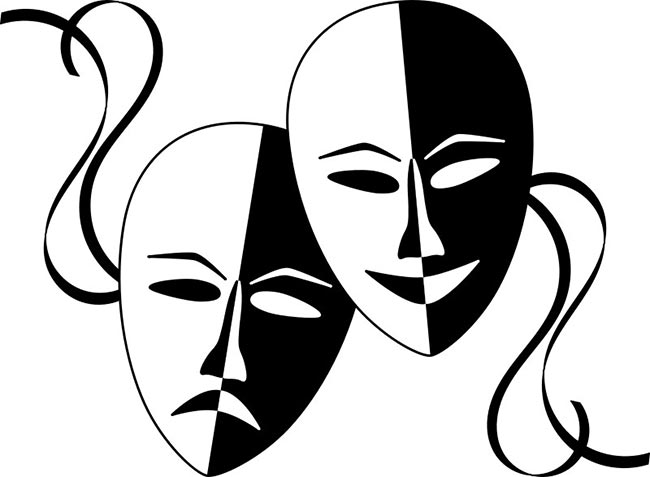 Magnitogorsk. A visit to the theatre.В данном сборнике представлены дидактические материалы регионоведческого характера, соответствующие федеральному государственному стандарту основного общего образования в рамках национальных, регтональных и этнокультурных особенностей.Содержательной основой упражнений сборника является информация о культурной жизни города Магнитогорска, а именно о театре. Ряд представленных заданий соответствует формату ОГЭ и ЕГЭ, что может способствовать подготовке учащихся к сдаче данных экзаменов.Пособие предназначено для учащихся старших классов школ, гимназий и лицеев. Пособие можно использовать на занятиях в классе, а также при подготовке к ЕГЭ/ОГЭ или к олимпиаде по английскому языку.Составитель: Р.Ш. Соболева, методист МУ ДПО «ЦПКИМР».Авторы: Бахтина А.Г., Леушкина О.В., Омеленчук Э.Ф., Омеленчук К.В., Панова М.А., Серова Е.М, Соболева Р.Ш., Чурилова А.П.Рецензент: И.Р.Пулеха, кандидат филологических наук, доцент кафедры английского языка Института гуманитарного образования ФГБОУ ВО «МГТУ им. Г. И. Носова»Муниципальное учреждениедополнительного профессионального образования«Центр повышения квалификации и информационно-Методической работы» г.МагнитогорскаСборникУчебно-тренировочных материалов«Magnitogorsk. A Visit to the Theatre»Магнитогорск2019Цель данного пособия-познакомить учителей и учащихся с дополнительным материалом по теме «Театр», который поможет учащимся  расширить свой лексический запас по данной теме. Кроме того, ряд заданий представлен в формате ОГЭ и ЕГЭ, чтодаёт возможность использовать данный сборник для подготовки к экзамену. Пособие может использоваться как для занятий в группе, так и для индивидуальной подготовки. Задания пособия способствуют формированию лексико-грамматических навыков, а также навыков устной речи и дают возможность выразить собственное отношение к культурной жизни города Магнитогорска. Сборник содержит: вокабуляр по теме «Театр»тексты с упражнениямидиалоги с упражнениями задание 2 раздела «Говорения» ЕГЭ- где предлагается ознакомиться с рекламным объявлением изадать 5 вопросов на основе ключевых слов. Время на подготовку-1,5 минуты. Время отведённое на каждый задаваемый вопрос, не более 40 секунд.Правило написания рецензии.USEFUL VOCABULARY “THEATRE” [2]Theatre, kinds of theatres – виды театровOpera House – Opera and Ballet theatre – оперный театрDrama theatre – драматический театрMusical Comedy theatre – театр музыкальной комедииYoung People's theatre – театр для молодежиChildren's theatre – театр юного зрителяVariety theatre – эстрадный театрPuppet theatre - кукольный театрConservatoire –консерваторияPhilharmonic Society – филармонияConcert Hall – концертный залCircus – циркCarnival, fancy-ball – карнавалAmateur theatre – самодеятельный театрFringe theatre – авангардный театрTypes of plays – виды пьесTragedy – трагедияComedy – комедияTragi-comedy – трагикомедияFarce – фарсDrama / straight play (non-formal) – драмаHistorical play / drama – историческая драмаMusical – мюзиклThriller – триллерVaudeville / a comic sketch with songs – водевильOperetta – опереттаMusical comedy – музыкальная комедияBallet – балетOpera –операScript – либретто, сценарийPlay – пьесаBox-office play – "кассовая" пьесаRepertoire – репертуарConcert – концертBuying tickets – покупка билетовBox-office – кассаTicket agency – межтеатральные билетные кассыTo buy tickets at the box-office / at a ticket agency – покупать билеты в кассеTo buy / to reserve tickets in advance – покупать / бронировать билеты заранееTo reserve tickets by phone – бронировать / заказывать билеты по телефонуTo line (AmE) / to queue (BrE) for returns – стоять в очереди за оставшимися или возвращаемыми билетамиStanding ticket / room – входной билет (без места)Complimentary ticket – пригласительный билет (free ticket given, for example, to theatre critics of newspapers)House seats – the seats kept for leading actors to invite anyone they wishExtra ticket – 'лишний' билетTo buy tickets for the theatre – покупать билет в театрTo buy / get tickets for King Lear – покупать билет на Короля ЛираTo buy / get tickets for Sunday – покупать билет на воскресеньеSeating plan – план зрительного зала"House full" – все билеты проданы (объявление)Box-office returns – кассовые сборыTo be on – идти (о пьесе, фильме в определенный день)e.g. A new play is on at the Drama theatre tonight.To run – демонстрировать, показывать (какой-то период)e.g. We've been running this comedy for 3 months.Poster / Bill-board (AmE) – афишаTheatre inside, the building and the servicesFoyer / lobby / crush room – фойеCloakroom – гардеробOpera glasses – театральный бинокльProgramme – программаRefreshment room - буфетBuffet / bar – буфетAuditorium / house – зрительный залFull house – полный залStalls – партерPit / parquet circle – амфитеатрDress circle / (AmE) balcony, mezzanine – бельэтажBox, in the box – ложа, в ложеOrchestra stalls - первые ряды партераin the orchestra ~ – в первых рядах партераBalcony – балконin / on the ~ на балконеUpper circle – первый ярусTier [tıə] – ярусGallery / "the gods" – галеркаRow – рядon the front ~ в первом рядуon the back ~ в последнем рядуin the fifth row – в пятом рядуSeat – м1естоAisle [1aıl] - проход между рядамиStage – сценаRevolving stage – вращающаяся сценаProscenium – авансценаOrchestra pit – оркестровая ямаCurtain – занавесdraw ~ - раздвигающийся в стороны ~fly ~ - поднимающийся вверх ~tableau ~ (bunching up sideways – вверх и в стороны раздвигающийся ~)Wings – кулисыfrom behind the wings – из-за кулисe.g. She came out from behind the wings. – Она вышла из-за кулис.Footlights – рампаPrompter box – суфлерская будкаSpot / spotlight – лампа – софитProperty department – отдел реквизитаCatwalk (bridge) – мостки над сценой (для управления лампами, декорациями и для сценических эффектов)Scenery – декорацииSet – декорация к определенной сценеBackcloth / backdrop / background – задникProperty / furnishings – реквизитPerformances - спектаклиTo cast – выбирать актеров на ролиTo act / to appear / to be in / to perform / to playTo act – to perform in a play, especially as a jobTo appear / to be in – to act in a particular play.To perform a play / to pantomime – to act in it for people to watch.To play – to act as a particular character in a playTo star / to co-star / to play the lead (the leading / title role) – to be the main actor in a playLeading part / title role – главная рольSupporting part / minor role – роль второстепенного персонажаCast – состав исполнителей на данный спектакльFirst-rate cast – первоклассный состав исполнителейAll-star cast – звездный состав исполнителейWhat is performed in the theatre.Play / production / performancePlay – пьеса Production – постановка Performance – спектакль Act – акт Scene – сцена To stage / to put on / to present / to direct / to do the playTo stage / to put on a play – ставить пьесу To present a play - представить пьесуTo direct a play –ставить спектакльRehearsal – репетицияDress rehearsal – генеральная репетицияBehind the scenes, behind the wings - за кулисамиFirst appearance – дебютMatinée - утренний спектакльFirst night / premiere – премьераCurtain (rises up, falls ) – занавес (поднимается, опускается)Lights (go down, go up) – свет (гаснет, зажигается)Crowd scenes – массовые сценыCurtain call – вызов актеров на сцену публикой (после спектакля)Encore [a:ŋ'kɔ:] – вызов на бисPeople watching the productionSpectator – зрительAudience (AmE countable, BrE uncountable) – публика, зрительская аудиторияPublic – публикаTheatre-goer / theatre-enthusiast / theatre lover – театралCritic – критикTouring company – гастролирующая труппаSummer tour – летние гастролиTo applaud – аплодироватьApplause – аплодисментыStorm of applause – буря аплодисментовTo burst into applause – взорваться аплодисментамиTo clap – хлопатьTo be a success with the public – иметь успех у публикиTo be a complete failure – полный провалTo be a hit of the season – 'гвоздь сезона'To be a flop – провал, не оправдавший ожиданийTo have a successful run – иметь успешный прокатTo have a long run – (пьеса) долго идетTheatrical season is in full swing – Театральный сезон в полном разгаре.People in the theatre – люди в театреCompany – труппаPermanent staff – постоянная труппаActor / actress – актер / актрисаHonoured actor / actress of Russia – заслуженный артист(ка) РоссииPeople's actor / actress of Russia – народный артист(ка) РоссииComedian – комикTragic actor – трагикExtra – статистUnderstudy – дублерConductor – дирижер~'s baton – дирижерская палочкаSinger – певец / певицаChorister, member of a choir, chorus – хористBallet dancer – балерина / танцорCorp-de-ballet – кордебалетProducer – режиссерPlaywright / dramatist – драматургDirector – режиссерChoreographer – хореограф, балетмейстерStage designer – сценограф, оформитель спектакляCostume designer – художник по костюмамTechnical crew – обслуживающий персоналMake-up man – гримерStage-hand / scene shifter - рабочий сценыLighting man – осветительPrompter – суфлерUsher – билетерAttendant – служитель(ница), капельдинерMake-up – гримWig – парикCostume / theatrical dress – костюмTutu – балетная пачкаBallet shoes – балетные туфли, пуантыOrchestra - оркестрSymphonic orchestra – симфонический оркестрChamber orchestra – камерный оркестрJazz band – джазовый оркестрBand – духовой оркестрConductor – дирижерConductor's stand – возвышение для дирижераConductor's baton – дирижерская палочкаScore – пюпитр для нотLeader of an orchestra – КонцертмейстерTune up – настраивать инструментыChoir / chorus – хорTickets.How much is the admission? – Сколько стоит входной билет?What is the lowest admission fee? – Какой самый дешевый билет?You can't imagine how difficult it is to get tickets. – Вы не представляете себе, как трудно достать билеты.The house has been sold out long in advance. – Все билеты были распроданы задолго до начала.I'll make arrangements for Saturday night. - Я закажу билеты на субботу.It's next to impossible to get tickets for the theatre – Почти невозможно достать билеты в театр.We might pick up a couple of tickets at the entrance. – Может быть, нам удастся достать два билета у входа.It is a complimentary ticket that you have? – Это у вас пригласительный билет?At the cloakroomWhere can we check our things? – Где можно сдать вещи?What is this check for? – Зачем этот номерок?Ask the cloakroom attendant for opera-glasses. – Попросите у гардеробщицы театральные бинокли.Theatre. Seats.It's a long time since I was at the theatre. – Давненько я не был в театре.The theatre is crammed. – Театр набит битком.The theatre is full up to the doors. – Театр полон до отказа.The house is rather thin today, isn't it? – Театр сегодня полупустой, не правда ли?The attendant (usher) will show us our seats. – Билетер покажет нам наши места.Would you mind moving over one seat to the left? – Вы не возражаете против того, чтобы пересесть на соседнее место?Would you object to exchanging seats? – Вы не возражаете против того, чтобы поменяться местами?Let's mount to our seats in the balcony. – Давайте поднимемся к нашим местам на балконе.Beginning. Entr'acte.I'm eager for the performance to begin, you know. – Знаешь, я с нетерпением жду начала спектакля.Oh, let's hurry! There goes the last bell. – О, давайте поспешим. Последний звонок звенит.The entr'acte will be presently. – Сейчас будет антракт.Will the interval last long? – Долго ли продлится антракт?Stage. Settings.They have dimmed the top lights. – Они затемнили прожекторы.They have a revolving stage there. – Там есть вращающаяся сцена.No, I have never been behind the wings (scenes). – Нет, я никогда не был за кулисами.They have a good setting-designer, I should say. – Должна сказать, у них хороший художник-декоратор.The costumes are said to have been done by Slava Zaitzev himself. – Говорят, костюмы были созданы самим Славой Зайцевым.They change the sets in no time. – Они мгновенно меняют декорации.One can't help admiring the scenery in __. – Нельзя не восхищаться декорацией в __.The scene is laid in the woods (in N's study). – Действие происходит в лесу (в кабинете Н.)Actors.It's her first appearance on the stage today. – Сегодня ее дебют на сцене.She portrayed Masha in … - Она играла Машу в …He appeared in … sharing the lead with N. – Он выступал в …, где он и Н. играли ведущие роли.She played the part of … in … - Она играла роль … в …He has been awarded the title of the Honoured Artist of Russia. – Ему было присвоено звание заслуженного артиста России.She is the star of the day. – Она звезда.He quitted the stage long ago. = Он давно уже не играет на сцене.His sun is set. – Его звезда закатилась.Who's playing the leading role? – Кто играет ведущую роль?Who's singing / dancing the part of …? – Кто поет / танцует партию …?M. is singing the part of Ivan Susanin and N. – the part of Antonida. – М. поет партию Ивана Сусанина, а Н. – партию Антониды.He plays one of the minor roles. – Он исполняет какую-то второстепенную роль.She has only a thinking part in this play. – У нее в этой пьесе роль без слов.The cast was excellent with the exception of N. – Весь состав исполнителей был хороший, за исключением Н.They have got an excellent cast tonight. – Сегодня играет превосходный состав.ImpressionThe performance is worth seeing – Спектакль стоит посмотреть.I was completely carried away by the acting. – Я была полностью захвачена действием.I enjoyed the play very much. – Я получил большое наслаждение от пьесы.I enjoyed every minute (bit) of it. – Я наслаждался ею от начала до конца.I've never seen anything half so splendid. – Я никогда не видел ничего более прекрасного.I was deeply impressed by the play. – Пьеса произвела на меня глубокое впечатление.I can hardly put into words what I think of it. – Мне трудно передать словами, что я думаю о ней.Oh, it's too lovely for words! – О, нет слов, чтобы это описать!It's a play I'll remember for long. – Это пьеса, которую я долго буду помнить.I haven't laughed so much for a very long time. – Я давно так не смеялся.It's too funny for words. – Это так смешно, что трудно передать словами.She performed her part with conviction and passion. – Она играла свою роль убедительно и с чувством.The rendering was good. – Исполнение было хорошим.She really attracts the attention of the public with her play. – Она действительно привлекает внимание публики своей игрой.The complex and contradictory character of N. is well portrayed by the young actress M. – Сложный и противоречивый образ Н. хорошо передан молодой актрисой М.Their play makes one forget that they are watching a play. – Глядя на их игру, забываешь, что смотришь спектакль.His play was so natural that we began to feel for him as in real life. – Его игра была такой естественной, что мы по-настоящему переживали за него.That is a rather touching scene. – Это довольно трогательная сцена.The grace of her movements was the delight to the eye. – Ее грациозные движения радовали глаз.As soon as she began to dance she captivated everybody. – Как только она начала танцевать, она очаровала всех.There was no end to the applause when the play was over. – Не было конца аплодисментам, когда представление окончилось.The admiration of the public knew no bounds. – Восхищение публики не знало границ.They were strewn with flowers. – Они были засыпаны цветами.Her success was beyond all expectations (exceeded all hopes). – Ее успех превзошел все ожидания.The spectators clapped and cheered. – Зрители хлопали и восторженно кричали.Many of the pieces were encored by a most enthusiastic audience. – Многие номера были повторены на бис по требованию восторженной публики.Curtain call followed curtain call. – Вызов следовал за вызовом.The lines were simply spoken. – Он просто читал свою роль.It was dull to the extreme to listen to her. – Было до крайности скучно ее слушать.The audience was irritated. – Публика была раздражена.She could have done better. – Она могла бы сыграть лучше.Не overacts sometimes. – Он иногда переигрывает.Theatre inside.  [1]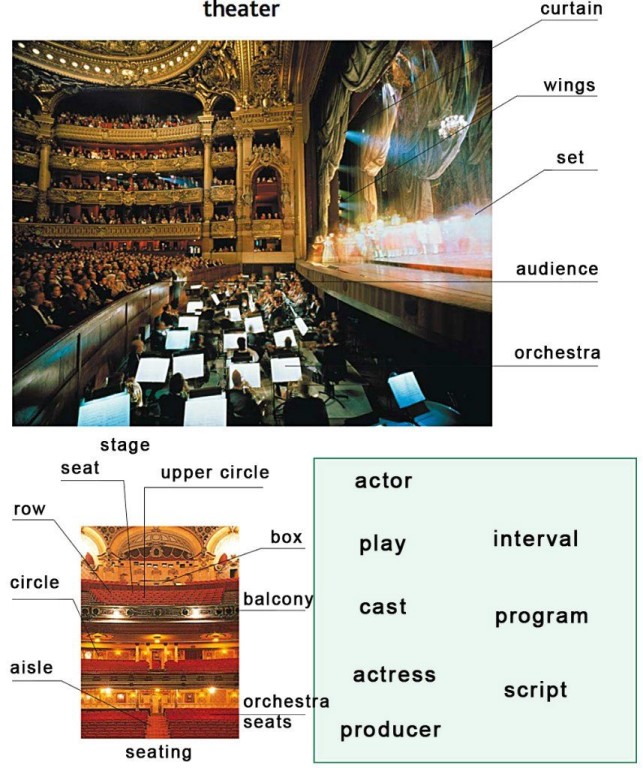 A visit to the theatreI’m not a theatre-goer, you know. Most teenagers prefer cinema to theatre. So do I. But it happened so, that I visited our local drama theatre. I went to the theatre with my granny a month ago. She likes to watch musical comedies very much. She decided to watch the play “Figaro’s marriage” by Pier de Bomarshe. Though we could buy tickets at the box-office, we preferred to reserve tickets in advance. The tickets were not too expensive.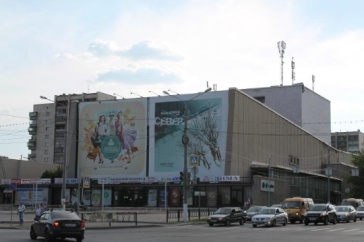 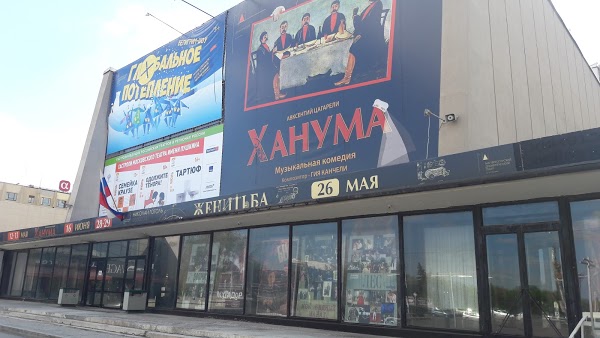 When the day of the performance came, we arrived at the theatre thirty minutes before the play. We left our coats and hats in the cloakroom. In the foyer we bought a programme from the usher. My granny said it would give us the information about the play, the cast and the director. My granny didn’t take opera glasses, because our sits were in the stalls. We could get a good view of the stage from our seats. The theatre was full up to the doors as all the tickets were sold. There were two bells. All people hurried to take their seats. When the third bell rang, the lights went down, the curtains rose up and the performance began. I looked around. Everybody was deeply involved in what was happening on the stage. The scenery was wonderful. The cast  was first-rate. All the actors and actresses performed their parts with conviction and passion. I was completely carried away by the acting. I hadn't laughed so much for a very long time. The performance lasted  for three hours as it had two acts. There was an interval between the acts. The audience had time to rest and to exchange their impressions. 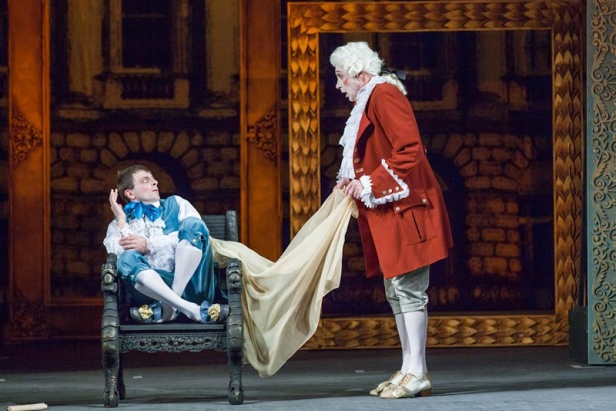 When the performance was over, the lights went up, the curtains fell. The admiration of the public knew no bounds. There was a storm of applause. At that moment I realized that the performance was worth seeing. It changed my attitude to the theatre. Next time I’ll go to the theatre with my friends.Using the text, find the English equivalents to the given expressions.Say if the statements are True, False or Not StatedMost teenagers prefer cinema to theatre. I went to the theatre with my classmates a month ago. My granny likes to watch musicals very much. She decided to watch the play “The Twelfth Night” by W. Shakespeare. We reserved tickets in advance. When the day of the performance came, we arrived at the theatre fifteen minutes before the play. In the foyer we bought opera glasses from the usher. We could get a good view of the stage from our seats. The theatre was full up to the doors as all the tickets were sold.When the third bell rang, the lights went down, the curtains rose up and the performance began. The scenery was dull and the cast wasn’t first-rate.All the actors and actresses performed their parts with conviction and passion. The performance lasted for two hours and a half  as it had two acts.The public was disappointed with the play.There was a storm of applause. It changed my attitude to the theatre.Fill in the blanks with the words from the boxMost teenagers prefer cinema to ___. I visited our local ___  theatre. She likes to watch ___  ___ very much. We preferred to ____  ___  in advance. We leave our coats and hats in the  ___ . In the ___ we bought a programme from the  ___. My granny said it would give us the information about the play, the ___  ___. My granny didn’t take opera glasses, because our sits were __  __ . The theatre was full up to the doors as all the ___were sold.Everybody was ___  ___  in what happened on the stage. All ____  _____ performed their parts with conviction and passion. The performance lasted  for three hours as it had two ___.The ____  had time to rest and to exchange their impressions. When the performance was over, the lights went up, the ___ rose / fell. The __ of the public knew no bounds. There was a storm of ____. Put each of the following words or phrases in its place in the passage below. [3]                 PRODUCING A PLAYThe person who directs the preparation of a play is the ____ (1) . Sometimes the___(2), who wrote the play, works with him. One of the first things to be done is to choose the____(3), the actors and actresses. For this purpose,___(4) are held at which actors perform short___ (5) and the most suitable are chosen for the ___(6) in the play. Before the play is performed in front of an __(7) of hundreds of ___(8), of course there are a lot of ___(9). At last, the ___(10)! When the curtain goes down at the end, will there be enthusiastic ___(11) or silence? Will the newspaper	__(12) be good or bad? What will the___(13) think? Everyone hopes for a___(14) that will ___	(15) for months or even years, but the play might be a ___(16) and only last a few days. It’s hard work in the theatre. There are evening ____(17) six nights a week and afternoon shows, called ___ (18), once or twice as well.Match each part of a theatre on the left with a definition on the right.Match the words on the left with a definition on the right.Dialogues  [5]Dialogue №1      At the box office windowMan: May I have 2 tickets for this evening's performance, please?Cashier: Do you have reservations?M: No. Are there any good seats left?C: Yes, I have a few. I can give you very good seats either in the orchestra or in the first balcony, third row.M: Good. I like the seats in the balcony better than those on the main floor. Give me two, please, on the aisle if possible. Do you have programs here?C: No. You can get them from the usher at the main entrance.M: Thank you very much. Good bye!Say if the statements are True, False, Not statedThey want to buy 2 tickets for today’s performance.They reserved tickets in advance.There were seats neither in the orchestra nor in the balcony.They asked for tickets on the aisle.The programs are sold by the director at the main entrance.Dialogue №2V: Have you got any seats for today’s performance?A: Matinee or evening performance?V: Evening, please.A: How many tickets would you like?V: Two, please.A: OK, let me see…V: I’d like the seats in the stalls, please.A: Would you like to sit in the middle of the row or in the aisle?V: I prefer the seats in the middle of the row.A: You can have two seats in the middle of row E.V: Well, that’s great! How much are they?A: four hundred fifty roubles, please.V: Here is one thousand roubles.A: Thank you. Here are your tickets and one hundred roubles change.V: What time does the performance start?A: At seven p.m. and the doors open at 6.30.V: Thank you.A: You’re welcome.Questions.Have they bought tickets for the Matinee or evening performance?How many tickets have they bought?Where are the seats?How much does a ticket cost?How much have they paid for two tickets?What time does the performance start?Dialogue №3K: Thanks God, we aren’t late.J: I was afraid of being late too.K: Where are our seats?J: In the balcony, let’s hurry up.K: In the balcony? You are kidding! I thought they would be in the stalls.J: No, our seats are in the balcony, you see, they were the last seats left.K: You’ve bought the cheapest seats!J: It was impossible to get other seats; by the way, the view of the stage from the balcony is rather good. We’ll see everything excellently.K: OK, there’s no use to quarrel in the theatre.J: Don’t worry. The play is modern and very interesting. You’ll enjoy it.Read the statements and choose the correct variant to complete the sentence.Kate and Jack are/aren’t late. They are in a hurry as they like/don’t like to be late. Their seats are in the stalls/in the balcony. They have bought these seats because these seats are the best/ they were the last seats left.  The seats are  the most expensive/the cheapest. The view of the stage from the balcony is rather good/bad. The play is modern and very interesting/uninteresting.Dialogue №4Exchange the underlined words with the words in the box, according to their meaning.J: Did you like the performance?K: Oh, John, it was great! I have forgotten everything. It was so interesting!J: How did you like the acting of the young actress?K: She was charming and witty. Her acting is impressing.J: The cast was excellent today. They are all stars. I’ve got a lot of positive impressions. K: You’re right, my dear. Did you notice that the scenery was really beautiful?J: Yes, I did. It was fantastic! Are you still angry with me?K: No, my dear. I’m very happy!Dialogue № 5    A Date for the TheatreMike	Hello, Jack. Do you often go to the theatre? Jack	Yes, Jane and I usually go at least once a month; sometimes more. Do you ever go?Mike	Yes, but I don't often find time these days. There are so many other things to do.Jack	True, true.Mike	Listen, perhaps Ann and I can arrange to meet you and Jane one Saturday evening. We can have dinner together and go to a theatre.Jack	That's a good idea. Look, there's a good play on at the Pushkin Drama theatre next week. If you want, I can book four seats for next Saturday.Mike	All right. I'm meeting Ann later this evening so I can make sure that she's free next Saturday. I'll ring you tomorrow to confirm if we are coming. Jack	Fine. I must hurry now. I must meet Jane.Mike	I'll phone you tomorrow then. Give my regards to Jane. Have a good evening.Questions.1. Who  goes to the theatre once a month?2. Why can’t Mike visit theatre very often?3. Who suggested the idea of going to the theatre together ?4. What theatre have they chosen?5. Are they going to buy tickets at the box-office?EXERCISE №1Arrange the following sentences logically to make up a dialogue between a correspondent of a local newspaper and two friends after watching the play “Groza (Thunderstorm)” in Magnitogorsk Pushkin Drama Theatre. Put the letter C (for correspondent) and F1, F2 (for the friends).Excuse me, can you help me? What’s so special about the play? Didn’t you know that “Thunderstorm” received the national theatrical award “Gold Mask” in 2008?Yes…We’ll be happy to help you.You won’t regret. Apart from the plot, the acting in this performance is brilliant.Oh… thank you very much for the help. It was a great pleasure to speak to you. Thanks. So… did you like the performance actually?I’m writing an article for the local newspaper and collecting the information about the play “Thunderstorm”.Do you mean you want to interview us?Thank you. Good bye.You know, I’ve never thought a small theatre like our Pushkin Drama theatre can perform such an outstanding play!Really? Well, to my mind it deserves it.Yes. If I get a chance, I will definitely watch this play. Besides, I have always wanted to see something by Ostrovsky.Exactly.If you ask me, I’m in two minds. But I should say it gives a lot to think about.As a matter of fact, the director Lev Ehrenburg has his own vision of the play. I’m strongly impressed.I see. Thanks for advice. Now I know how to spend my weekend.Not at all. But I’m afraid we have to go.Yes, I did. I do believe it was fantastic!Good bye!EXERCISE №2Imagine: You are going to go to the Magnitogorsk Pushkin Drama Theatre, or the Puppet Theatre or the House of Opera and Ballet. As you know, there are some rules of behavior in such places. Fill in the blanks with the necessary words.Buy a __	.Clap your hands as the	come on the		 again at the end of the	, show or play.Discuss or express your opinion on the 	 during the interval.	 your seats and then look at the__	 to see some of your friends or 		.Go to the 		.Call the 		 to book the tickets.Watch the 		 act.Present the actors or the actresses with 		 bouquets of flowers.Go to the 		, take off your coat and give it to the cloakroom attendant.Before the lights in the theatre go down and the performance starts, switch off your 		.Watch the 	of the play.You can go to the refreshment-room if you like or walk along the 		during the interval.EXERCISE №3Arrange the sentences in order you do these things when you are at the theatre or some other places mentioned above.Complete the sentences with the correct word from the box.1. I'm not very keen… theater, but the rest of my family loves it.2. I'm interested… taking up acting, but it's an expensive hobby.3. My father has always been fascinated …Shakespeare’s plays and loves watching  his plays.4. I used to prefer dramas, but I've really got …comedies recently.5. John is very excited… visiting the theater next week.6. Maria is quite pleased… her daughter's progress in her ballet class.7. Some people can become addicted… playing on the stage.8. Antonia is brilliant …opera singing; I wish I could do it as well as her!EXERCISE №4  [6]Прочитайте приведённый ниже текст. Преобразуйте слова, напечатанные заглавными буквами в конце строк, , так, чтобы они грамматически соответствовали содержанию текста. Заполните пропуски полученными словами. EXERCISE №5Прочитайте приведённый ниже текст. Преобразуйте слова, напечатанные заглавными буквами в конце строк, обозначенных номерами 1-6, так, чтобы они грамматически соответствовали содержанию текста. Заполните пропуски полученными словами. Каждый пропуск соответствует отдельному заданию 1-6EXERCISE №6Прочитайте приведённый ниже текст. Преобразуйте слова, напечатанные заглавными буквами в конце строк, обозначенных номерами 1-6, так, чтобы они грамматически соответствовали содержанию текста. Заполните пропуски полученными словами. Каждый пропуск соответствует отдельному заданию 1-6Task 1. You are going to read the text aloud. You have 1.5 minutes to read the text silently, and then be ready to read it aloud. Remember that you will not have more than 2 minutes for reading aloud.The Drama Theatre founded in 1930 and named after A.S. Pushkin is the oldest theatre in Magnitogorsk. The history of the theater is closely connected with the development of the metallurgical plant. The first performances were staged on the works of local playwrights and the stage was a dorm room, a workshop, and a construction site. Soon the Theatre of young workers changed its status, being transformed into a drama theater and received the name of the great Russian poet. Difficult times came with the advent of World War II when part of the staff went to the front. Despite the difficulties, the theatre did not stop working – the actors performed in hospitals and military units.Major changes and updates came in the 80s; the theater experienced a serious crisis. The basis of the new troupe was made up by actors from the theatre studio "Peninsula" in Dushanbe, as well as by the actors of the old theater. From that moment on a new life began, in partnership with many Russian and foreign theaters. Nowadays the theater’s repertoire includes not only works of Russian classics but also world masterpieces,  works of the great Shakespeare, such plays as “Romeo and Juliet”, “Twelfth Night”, and “Shakespeare in Love”.Task 2How many of you  fell in love with Pushkin's verse-novel Eugene Onegin, as I did some years ago? A lot, I guess. But have you ever heard it on opera stage?If not, enjoy an unprecedented glimpse of Eugene Onegin classical opera production at Magnitogorsk Opera  and  Ballet Theatre . Eugene Onegin, staged in our town is a well-known example of a lyric opera in 3 acts (7 scenes), composed by Pyotr Ilyich Tchaikovsky. The libretto, compiled by the composer himself, very closely follows certain passages in Alexander Pushkin's novel in verse, to which Tchaikovsky added music of a dramatic nature. Eugene Onegin is a study of  how an intelligent but selfish man can ruin his life by rejecting the woman who could have been his soul mate and killing his best friend in a duel.Magnitogorsk Opera  and  Ballet Theatre’s Eugene Onegin directed by Vladimir Poltorak  and conducted by Eduard Num  appeals to the audience and has a roaring success. A remarkable creative cast is engaged to work on the project. Baritone Vladimir Poltorak in the leading role, with  his usual rich fluidity, is sure to give you new insights into a man we traditionally see as a haughty, uncaring brute. He’s matched by a wonderfully passionate and full-voiced tenor Georgy Beljukov, Lensky, brave enough to set aside bravura and sing his set piece arias with quietly intense inner emotion. And of course, the brilliant performance of Elza Temirbaeva,  who performs Tatyana with a mesmerising combination of grace and steely inner strength. Secondary roles – Larisa Tsypina's Olga, Tatyana Vlasova's Madame Larina – are artfully sketched.Not only the touching voices of  the singers but the atmosphere created on the stage  will really give you an impression  of  aristocratic St. Petersburg. As borrowed from Pyotyr Ilyich Tchaikovsky’s words, opera Eugene Onegin is performed truthfully, sincerely and simply.I’m sure you  won’t want to miss the  production of  Eugene Onegin on the stage of Magnitogorsk Opera and Ballet Theatre. If so, you’re welcome on Friday, 19th October. Complete the questions and answer them:You have heard Eugene Onegin on opera stage,  …?The libretto was  compiled by Pushkin himself, …?Magnitogorsk Opera  and  Ballet Theatre’s Eugene Onegin appeals to the audience and has a roaring success,…? Baritone Vladimir Poltorak plays the leading role,  …?He’s matched by a wonderfully passionate and full-voiced tenor Georgy Beljukov, Lensky, …?Secondary roles aren’t artfully sketched, …? The atmosphere created on the stage will really give you an impression of aristocratic St. Petersburg, …?The Opera Eugene Onegin is performed truthfully, sincerely and simply, …? You won’t miss the production of Eugene Onegin on the stage of Magnitogorsk Opera and Ballet Theatre, …?Task №3    Read the text and choose the right answer.                        “Amadeus” by Petter Sheffer Glory, envy and murder. You can find all these things and even  more in this excellent performance. It is about love for the art of music, but it is also about morality.«Amadeus» is set in Vienna during the Court of Joseph the Second. It is about the most talented and genius composer of the 18th century – Wolfgang Amadeus Mozart .The narration is givenon behalf of the mediocre composer Antonio Salieri. There are rumours in the air that Salieri is a murderer. He cannot come to terms with his lack of talent and with Mozart’s gift. The play tells us how envy can lead into temptation and thoughtless behavior.Why did I enjoy this play? Well, the plot was very exciting and interesting. What is more, the performance was a pleasant surprise for me. The believable game and vocals of the actors brought the audience back to that era. Also, the beautiful decorations and costumes had recreated the spirit of that time. I should say that the music was performed by the orchestra and played the main role. The play showed me the famous composer’s life and the darker side of glory and talent.All in all, if you like drama and tragedy or if you are interested in history or you just love listening to classical music, I can highly recommend “Amadeus”. It left incredible impression on us. We’d hope that we could share our emotions with you. That’s all we wanted to say about this play. 1. According to the narrator the performance was …a) commonplaceb) terrificc) trivial2. «Amadeus» is set in  the 18-th century  in…a) Australiab) Austriac) Algeria3. The performance can be referred to as…a) a comedyb) a  musicalc) an operaTask №4     Прочитайте приведенный ниже текст. Преобразуйте, если необходимо, слова, напечатанные заглавными буквами, обозначенные номерами 1- 12, так чтобы они грамматически соответствовали содержанию текстов. Заполните пропуски полученными словами. Каждый пропуск соответствует отдельному заданию 1-12.Eugene OneginThere are a lot of prominent Russian operas that   1.____(to stage) many times in 2. ______( to differ) interpretations. Eugene Onegin is not an exception. And its affecting revival opened the festival «Viva Opera» at Magnitogorsk Opera and Ballet Theatre. I first 3.____ (to see) Tchaikovsky’s Eugene Onegin when I was a teenager. I decided to hear this awe-inspiring masterpiece again to enjoy the vocal riches of charismatic leads: Vladimir Poltorak as Onegin and Georgy Belyukov as Lensky, who was also the 4.______ (to direct).The lyric opera in 3 acts is set in the Russian  5._____(country) and then the scene moves to St. Petersburg. The story concerns a selfish, narcissistic hero who lives to regret his blasé rejection of a young 6.____(woman) love and his careless incitement of a fatal duel with his 7. ____(good) friend. Tatyana and Onegin meet again after a few years…The staging is 8.____( to care) thought through, each act ends in catastrophe. The libretto is 9.____(beauty)  and subtle, most of it taken directly from Pushkin. The music shifts from lyrical to almost feral; the impact is exhilarating and gripping. The orchestra 10._____(to  conduct) by Num draws enthusiastic playing in a beautiful account of the score.The colours, the music, the voices, the lighting and the costumes have blended into a perfect harmony. What struck me most was the musical language expressing that inner world and showing real feelings of a human. 11._____(to doubt) our theater always has a full house for this spine-tingling opera.I would have no 12.______( to hesitate)  in recommending it. It’s one of the best operas I’ve ever seen.TASK №5  Read all the extracts and find the right poster for each of them.Правила написания рецензииРецензия представляет собой описание, критический анализ и оценку произведения или фильма, а не пересказ.  Не существует единой формы написания рецензии, т.к. во многом она зависит от видения и мнения автора, хотя, как и любая другая письменная работа, рецензия, несомненно, должна содержать:  1) введение 2) главную часть 3) заключение. Рецензия должна содержать: Введение, в котором вы должны  определить главных героев и предмет повествования.  Также во введении вы должны дать краткий план вашей основной части текста. Это поможет читателям сориентироваться, о чем будет текст и какие вопросы в нем будут затронуты.Выражения, которые можно использовать: This well-written/informative/fascinating book…,The film/story/play is set in…,This original first novel…,The film/book/play tells the story of…,This work is based on…The book/film/play I’m going to comment on is…Главная часть Главная часть состоит из двух абзацев, где вы описываете основные события. Для более удобного чтения и структурирования аргументов используйте выражения firstly (во-первых), in the first part (в первой части), then (затем), secondly (во-вторых), lastly, finally (наконец), to conclude (в заключение). The main points of the plot:The plot focuses on …,The story begins…,The plot has an unexpected twist …,The film/play reaches a dramatic climax …,The is practically eventless/ is full of events…,The action takes place in…,The main characters are…,General comments:It is rather long/confusing/slow …,The cast is excellent/weak …,The script is dull/clever …,It has a tragic/surprising end …,It is beautifully written …,… much better than…,… not nearly as good as …,It was disappointing compared to …, It was surprisingly good …,Although …,Despite …,The atmosphere and details of … are (exactly as in life)…,It gives you food for thought…,The story/film reflects life….ЗаключениеВ Заключении автор должен представить свои рекомендации и свое мнение.  В качестве оформления вывода вы можете использовать такие фразы: What I have tried to show is… (Я попытался показать…) , So it can be seen that… (Итак, можно видеть, что…). Выводы должны быть четкими и краткими. Для этого можно пользоваться следующими конструкциями: Recommendations:Don’t miss it, it will change the way you see…,It is well worth seeing/reading …,I wouldn’t recommend it because …Overall, I think …,I would certainly recommend …,All in all …,I would strongly advise…,Go and visit/see/buy…Особенности написанияНапример, если в устной речи используется выражение I don’t, то в письменной оно должно употребляться в форме I do not. REVIEW. EXAMPLE.   Review to the play “Groza”The performance I am going to comment on is “Groza”. This original play, directed by Lev Ehrenburg, is a modern version of the fascinating play by  Nikolai Ostrovsky. This version was awarded the Golden Mask in 2007.  It tells the audience  the story of broken dreams, unfulfilled hopes, misunderstanding based on stupidity and indifference, which brought the heroine to the dramatic end.The story begins in a small provincial town where some people get together for some obvious reasons. They are Tikhon, Kabanikha, Boris, Kuligin, and Varvara. They are not satisfied with their life but they cannot do anything to change it for the better. Up to this moment, the plot is practically eventless and then it makes an unexpected twist! A chain of events happened and made everything even worse. Tikhon left the town on business. Katerina, surrounded by people who do not care about her and her feelings, has a love affair with Boris but that does not bring her happiness and she commits  suicide.Ehrenburg showed strong feelings of anger and tenderness. The excellent cast helps him: the professional acting by Nadezhda Lavrova, Vladimir Bogdanov, Anna Dashuk and other actors attracts the audience to the performance. The dark scenery,  unusual costumes and music help to reflect the atmosphere of the place and the feelings of the characters.Ehrenburg’s “Groza” gives you food for thought. You may dislike it but it will not leave you indifferent. I would still recommend you to see it because the message of the play is very inspiring.Task № 1Read the play review on the drama “Thunderstorm”.“Thunderstorm” is a famous literary work written by N. Ostrovsky. It is considered to be among the best-loved classics in Russian literature and has been staged for a number of times since 1859 when it was first played. The troupe of Magnitogorsk Pushkin Drama Theatre showed the premiere of “Thunderstorm” on 16th February, 2007. It was directed by Lev Ehrenburg and was a success having won the Russian National Theatrical Award “Gold Mask” in 2008.The action of “Thunderstorm” unfolds in a fictional, provincial town of Kalinov in the XIX century. The main character, Katerina, being married, falls in love with Boris. The lovers arrange secret dates, but Katerina can’t live in lie, so she confesses of her betrayal to her husband Tikhon. Kabanikha, Tikhon’s mother, overhears her confession and Katerina’s life becomes unbearable. The play ends tragically. When Boris leaves Katerina alone with all her problems, having escaped from the town, she rushes from the cliff into the river and dies.In my opinion, Lev Ehrenburg managed to combine an amazing show and smooth scene changes, a clear focus and cohesiveness that are both impressive and extraordinary. Let me explain why. Firstly, the cast did an incredible job playing  with skill and feeling second to none. Secondly, the profound music and stage design contributed much to the mood of the play and acting. Thirdly, the stage lights and costume design enhanced the impression of “Thunderstorm”.In conclusion, I advise you to see it, as the play is moving, sometimes amusing, but most of all realistic and absorbing.Task № 2Read the review again and mark each statement with T if it is true, F if it is false or NS if it is not stated in the text. Find evidence in the review.“Thunderstorm” is an unknown drama.The first film based on this literary work was shot in 1859.Residents of Magnitogorsk have never seen the play.“Thunderstorm” has won a lot of theatrical awards.The main characters of the play are Katerina, Boris, Tikhon and Kabanikha.There is a happy end in the story.Lev Ehrenburg, the director, has done a smart job of the play.The actors and actresses played brilliantly.The success of the play was achieved only by the fascinating acting of the cast.The author of the review doesn’t recommend to watch the drama.Task № 3 “Amadeus” by Petter ShefferGlory, envy and murder. You can find all these and more in this excellent play. It is not only about love for the art of music, but it is also about much more.“Amadeus” is set in Vienna during the reign of Joseph the second. It is about the most talented and genius composer of the 18th century – Wolfgang Amadeus Mozart through the eyes of the mediocre composer Antonio  Salieri. There are rumours in the air that Salieri is a killer. He cannot accept the gift of God to such a person as Mozart. The play tells us how envy can lead into temptation and thoughtless behavior.Why did I enjoy this play? Well, the plot was very exciting and interesting. What is more, the performance was a pleasant surprise for me. The believable game and vocals of the actors moved the audience back to that era. Also, the beautiful decorations and costumes had recreated the spirit of that time. I should say  that  the music  was  performed by the orchestra and played an important  role. The play showed me how composers    lived   and  the darker side of glory and talent.All in all, if you like drama and tragedy or if you are interested in history or you just love listening to classical music, I can highly recommend “Amadeus”. It left an incredible impression on us. We’d hope that we could share our emotions with you. That’s all we wanted to say about this play. Say if the statements are True, False or Not Stated:“Amadeus” is set in Paris during the reign of Joseph the second.It is about the most talented and genius writer of the 18th century.Wolfgang Amadeus Mozart was born in Vienna.There are rumours in the air that Salieri is a killer.Salieri has a large family.The performance was rather boring.The plot was exciting and interesting.The scenery was beautiful.Music didn’t play an important role in the performance.The pay “Amadeus” is a comedy.Task № 4Good afternoon, Ladies and Gentlemen! My name is Arthur  and I’m a specialist on advertising from Magnitogorsk Pushkin drama theatre. We are pleased to inform you that a new performance “Groza”, the Laureate [lo:riət] of the National theatre award “The Golden Mask”,  will be soon presented on the stage of  your theater. “Groza”  is staged by a talented director Lev Ehrenburg who tries to get away from  the standards  of the classical play. He showed the problems of people of a small provincial town  as he is interested in the “living life” but he did it in an unusual, even shocking way. His vision is quite different from what you can expect.Here, all the characters are victims of circumstances, all of them suffer. They are not satisfied with their lives but they cannot do anything to change them for the better.  Katerina is married to a mama’s boy Tikhon. Kabanikha (the worst mother-in-law ever) has destroyed their relationship. As a result, Katerina has a love affair with Boris, a young man, whose uncle controls his inheritance... Her feelings of guilt and despair poison her life and make her put an end to it. So, she commits suicide to escape her miserable and unbearable life.
This performance contains a lot of life, expression and acting. The play evokes strong emotions: either irritation and anger, or passion and tenderness, almost Christian virtue. Ehrenburg staged a very Russian performance because of the mysterious Russian soul.The excellent cast helps him: the professional acting by Nadezhda Lavrova, Vladimir Bogdanov, Evgeniy Brazhenkov, Anna Dashuk and other actors. The dark scenery and unusual costumes help to reflect the atmosphere of the place. There are no special effects or soundtracks .The music just helps to express the feelings of the characters. Ehrenburg’s “Groza” gives you food for thought. You may dislike it but it will not leave you indifferent. I strongly recommend you to see it because the message of the play is very inspiring. You can do it on the 18th of October, on Sunday at 6 p.m. Those who are looking for best viewing seats can go to the Stalls section which is nearest to the stage. Central seats in the middle of the Stalls are ideal, too. We offer discounted tickets for disabled people, groups of students and organisations.You can find us at 66 Lenin avenue. You can get there easily by bus, by tram or by taxi. You can book seats beforehand. There are some age restrictions. It is recommended to young people of 18 and older.Don’t miss it!1.Give the Russian equivalents for:2.Ask 10 special questions to the text (who, when, why, what, how, etc.). Remember the grammar rules.3. Finish the sentences, using the text.1. I’m a specialist on  …2. We are pleased to inform you that ….3. “Groza”  is staged by …4. He showed the problems of people of a small provincial town  …5. This performance contains a lot of life,…. 6. The play evokes strong emotions…7. The dark scenery and unusual costumes …8.There are no special….9.Ehrenburg’s “Groza” gives….10.You can do it …11.For those who are looking for best viewing …12.We offer discounted tickets for …13.You can book….14 There are some…. 15. It is recommended to …  .TASK2Crossword №1 [7]Fill in the crossword and find out the name of the second largest city in Chelyabinsk region that has a rich cultural life.The Russian National Theatrical Award given to Magnitogorsk Pushkin Drama Theatre in 2008 for the drama “Thunderstorm”.The act of performing a play, dance or other form of entertainment.The part of a theatre where actors or musicians perform.The surname of one of the main characters of the book by Pushkin and the stage version of the opera in 3 acts that you can see in Magnitogorsk Theatre of Opera and Ballet.Electric lamps that show the actors in a theatre.A small model of a person or animal that you can move by pulling wires or strings, or by putting your hand inside it. In Magnitogorsk young children can watch performances with such models: “A kitten named Woof”, “Hen Ryaba” and some others.A place in a theatre where you can buy tickets for a play, performance, etc.Very exciting and interesting.Special clothes actors wear in a play.A person in a play or story.Big pieces of cloth that hide the stage before the play starts.Powder, cream, etc. that actors put on their faces before a play.
Crossword №2 Write the words into the crossword.The part of a theatre where actors, dancers, etc stand and move.A short time between two parts of a play or concert.A person who acts in plays, films or television programmes.All the people who are watching or listening to a film, play, concert or the television.Список использованной литературыСсылки на интернет-сайтыhttps://yandex.ru/images/search?text=лексика%20по%20теме%20театр%20на%20английском%20языке&stype=image&lr=235&source=wiz&pos=0&img_url=https%3A%2F%2Fcdn-nus-1.pinme.ru%2Ftumb%2F600%2Fphoto%2F00%2F8a%2F008adecbc3bd5ea5924d08c0e3cf4542.jpg&rpt=simagehttp://lingvotutor.ru/theater-en-ruБоярская Ю.А..Тесты по английскому языку для подготовки к экзаменам:Учеб.пособие/Е.С.Музланова,Е.И.Кисунько.-М.:ООО «ИздательствоАстрель»,2004.-254https://yandex.ru/images/search?pos=1&img_url=http%3A%2F%2Fwww.verstov.info%2Fuploads%2Fposts%2F2016-06%2F1467268981_2212.jpg&text=фото%20спектаклей%20магнитогорска&lr=235&rpt=simage&source=wizhttps://www.langnotes.ru/english/vocabularies/theatrehttps://multiurok.ru/files/zadanie-v-formate-oge-v-ramkakh-proektov-po-teme-r.htmlMacmillan English Dictionary for Advanced Learners, International Student Edition,2006https://yandex.ru/images/search?pos=1&img_url=http%3A%2F%2Fwww.verstov.info%2Fuploads%2Fposts%2F2016-06%2F1467268981_2212.jpg&text=фото%20спектаклей%20магнитогорска&lr=235&rpt=simage&source=wizТеатрал, я давно так не смеялся, спектакль начался, заказывать билеты заранее, спектакль длился 3 часа, обменяться впечатлениями, декорации были чудесные, местный драматический театр, оставили одежду в гардеробе, купить билеты в кассе, купить программку у капельдинера, в партере, театральный бинокль, восхищение публики не знало границ, билеты были проданы, играли свою роль убедительно и с чувством, изменить отношение к театру, шквал аплодисментов, состав актеров, режиссёр, два действия.curtains /in the stalls/ audience /foyer  / musical comedies/  cloakroom/ acts/  deeply involved/  cast and director/  applause/  theatre/   drama  / reserve tickets  /usher /tickets/ actors and actresses/ admiration/reviewsperformancesaudiencerehearsalsrunflopdirectortheatregoersfirst nightauditionshitcastcriticsplaywrightmatineesapplausepartspieces1. stallsa.where actors put on their costumes and make-up2. aisleb.area on which the performance takes place3. circlec.a line of seats4. dressing roomd.a way down from back to front between the seats5. stagee.the area of downstairs seats.6. box officef.the area of upstairs seats7. rowg-the theatre entrance hall where people meet before going in8. backstageh.the place where you go or phone to buy tickets9. boxi.the whole area out of sight of the audience10. foyerj-a little private balcony with 3-5 seats onlyHow much is the admission?Вы не представляете себе, как трудно достать билетыWhat is the lowest admission fee?Я закажу билеты на субботу.You can't imagine how difficult it is to get ticketsМожет быть, нам удастся достать два билета у входа.The house has been sold out long in advanceЭто у вас пригласительный билет?The house has been sold out long in advanceСколько стоит входной билетIt's next to impossible to get tickets for the theatreПочти невозможно достать билеты в театр.We might pick up a couple of tickets at the entrance.Все билеты  были распроданы задолго до началаIs it a complimentary ticket that you have?Какой самый дешевый билет?Where can we check our things?Зачем этот номерок?What is this check for?Попросите у гардеробщицы театральные бинокли.Ask the cloakroom attendant for opera-glasses.Где можно сдать вещи?Set, permanent staff , play, fascinating, smart, breathtaking, unbelievablewonderful     programme     box- office     performance     mobile phone      lobby      restfirst    acting   stage       cast     find    theatre    cloak-room       audience      acquaintancesAbout        at         by        in        into       on       to       withThe performance of the Magnitogorsk Theater is  a series of visions of the director that 1… after reading the play, a set of very 2 ….and unexpected sketches on the theme “Thunderstorm”.  The most 3…. scenes are devoid of dialogue. Lev Ehrenburg literally squeezes in between the lines of “Thunderstorm”, so that, having  4… them as far as possible,    bring down very talented    and 5….  actors performed by the actors for the   audience.1 arise2 talent3 memory4 move5 live“Amadeus” by Petter Sheffer1______, envy and murder. You can find all these and more in this excellent play. It is not only about love for the art of music, but it is also about many more issues.«Amadeus» is set in Vienna during the reign of Joseph the second. It is about the most talented and brilliant 2______ of the 18th century – Wolfgang Amadeus Mozart who is shown through the eyes of a mediocre composer, Antonio Salieri. Rumour  has it that Salieri is a killer. He cannot agree that the gift of God is given to such a person like Mozart. The play tells us how envy can lead into temptation and thoughtless 3_______.Why did I enjoy this play? Well, the plot was very exciting and interesting. What is more, 4________ was a pleasant surprise for me. The audience was carried away with the convincing acting. Also, the 5______ decorations and costumes recreated the spirit of that time. I should say that the music was performed by the orchestra and played the main role. The play showed me the lives of composers and the darker side of glory and talent.All in all, if you like drama and tragedy or you are interested in history or you just love listening to classical music, I can 6____ recommend “Amadeus”. I was deeply impressed by the play. We hope that we can share our emotions with you. That’s all we wanted to say about this play. GLORIOUSCOMPOSEBEHAVEPERFORMBEAUTYHIGHThe Opera and Ballet Theatre in Magnitogorsk, the city of Metallurgists, 1_____an outstanding phenomenon! The citizens are proud of Magnitka’s Opera and Ballet Theatre. The theatre was 2 _______ in March 1996. The first production  3_______ the opera “Carmen” by J. Bizet directed by Victor Shrayman. Since 2007, the theatre has 4______ the international opera festival Viva Opera, thanks to which the Magnitogorsk audience can get 5_______ with the stars of domestic and foreign opera art. The festival  6____an opportunity for active cultural exchange and creative cooperation with the best theatres of Russia and other countries.1 be 2 open 3 be 4 host5 acquaint6 be1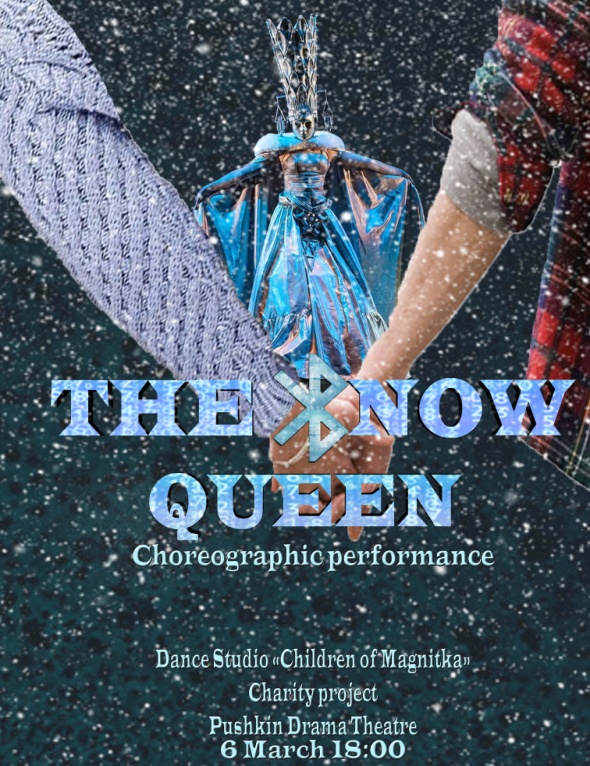 AThe story begins in a small provincial town where some people get together for some obvious reasons. They are Tikhon, Kabanikha, Boris, Kuligin, and Varvara, Tikhon’s sister. Katerina is married to a mama’s boy Tikhon. Kabanikha (the worst mother-in-law ever) has destroyed their relationship. As a result, Katerina has a love affair with Boris, a young man, whose uncle controls his inheritance... Her feeling of guilt and despair poisons her life and makes her put an end to it. So, she commits suicide to escape her miserable and unbearable life.2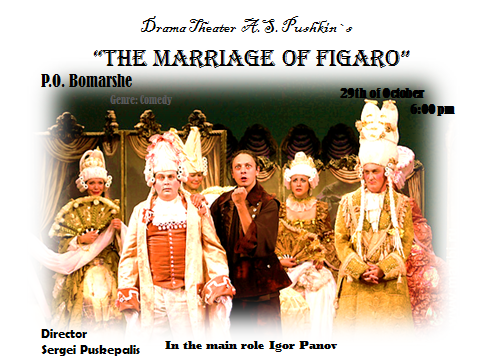 BIt  is set in Vienna during the reign of Joseph the second. It is about the most talented and genius composer of the 18th century – Wolfgang Amadeus Mozart through the eyes of the mediocre composer Antonio Salieri. There are rumours in the air that Salieri is a killer. He cannot accept the gift of God to such a person as Mozart. The play tells us how envy can lead into temptation and thoughtless behavior. 3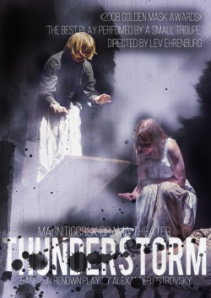 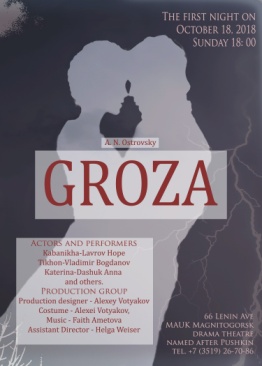 CIt seems to me a very good decision to show the resistance of two heroines of the woman herself: the main character - the mother and the cat, who constantly interferes, demonstrating such female features as curiosity, tenderness, and cunning.4DEugene Onegin, staged in our town is a well-known example of a lyric opera in 3 acts (7 scenes), composed by Pyotr Ilyich Tchaikovsky. Eugene Onegin is a study of  how an intelligent but selfish man can ruin his life by rejecting the woman who could have been his soul mate and killing his best friend in a duel.5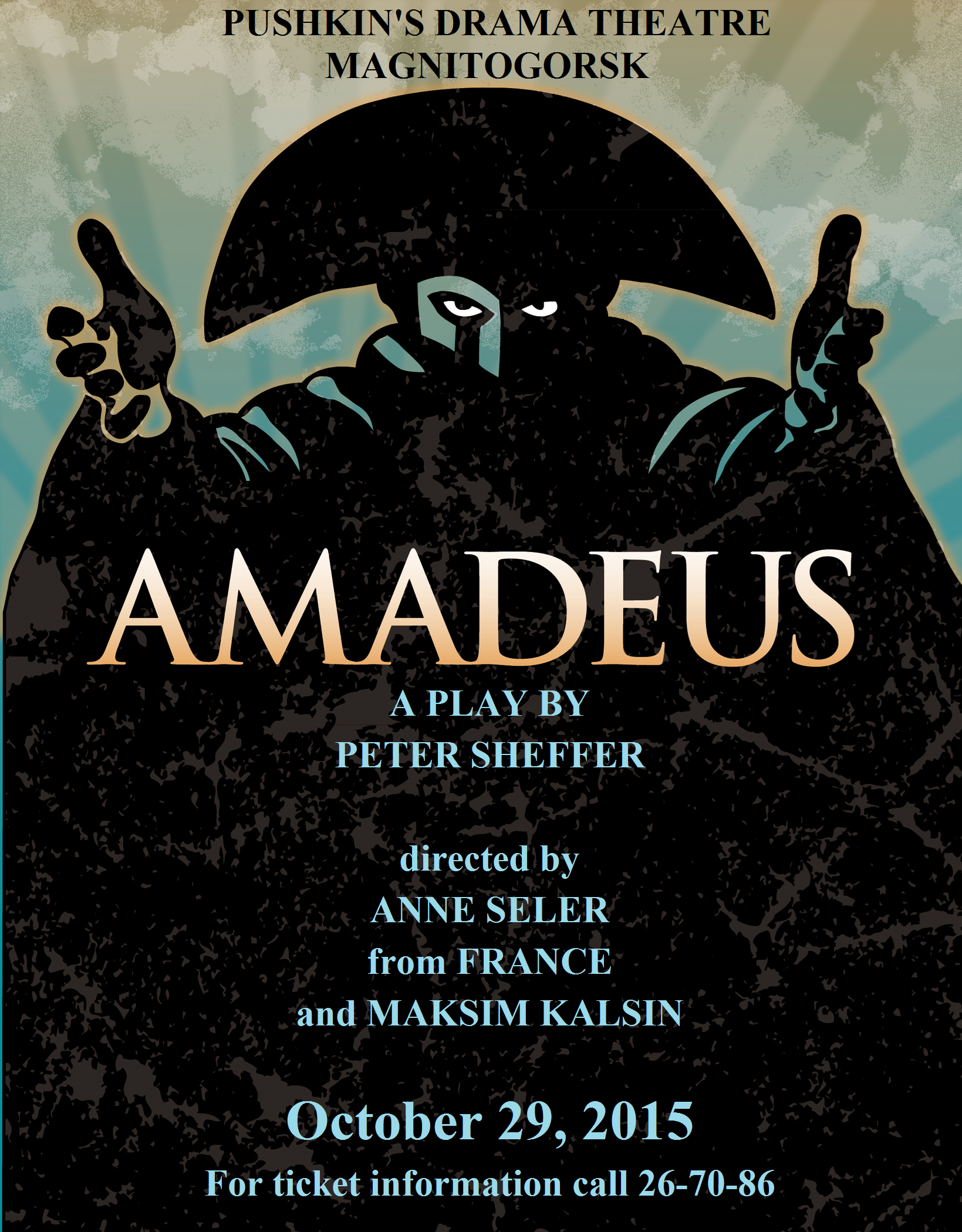 EThe main characters are Gerda and her friend Kay. The modern interpretation shows us Kay becoming addicted to a computer game called “The Snow Queen”. The girl tries to help him, but she has to face up a great deal of difficulties and needs to overcome them. Despite that she never gets off the right track.6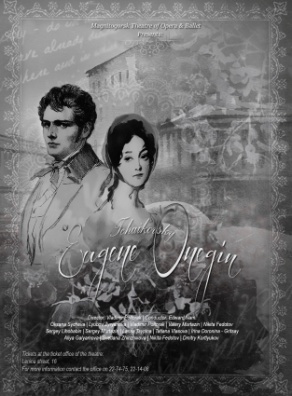 FIts plot seems to be light and uncomplicated. In the count Almaviva's castle the valets’ foreman Figaro and the Countess’s maid Suzanne are preparing for their wedding. The event causes many adventures. Despite the difficulties, Figaro will save his love and happiness.a specialist on advertisingthe play evokes strong emotionsthe National theatre awardthe mysterious Russian soulstaged by a talented directorthe excellent castto get away from the  standards  of the classical playto reflect the atmosphere of the placein an unusual, even shocking wayno special effects or soundtracksto change it for the betterthe music helps to express the feelings of the charactersher feelings of guilt and despair poison her lifefood for thoughtto escape from her miserable and unbearable lifeit will not leave you indifferentI strongly recommend you to see itthe best viewing seatswe offer discounted tickets for disabled peoplebook seats beforehandage restrictionsit is recommended to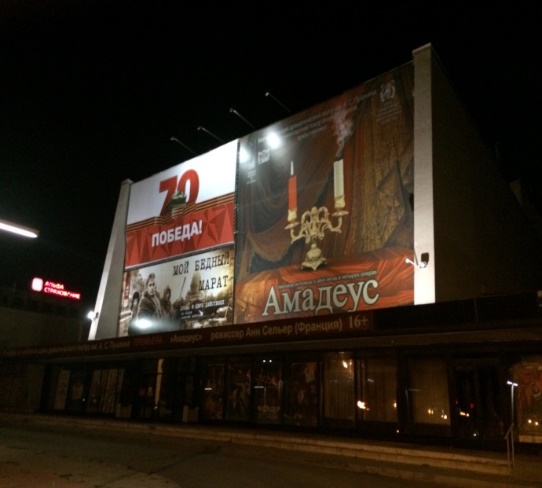 Study the advertisement.You have decided  to go to Magnitogorsk  Drama Theatre with your  classmates and now you are calling to find out more about it. In 1.5 minutes   you are to ask five questions to find out the following:   1.  date for the premiere   2.  ticket price     3.  availability of  group  price reduction   4. how to get  to  Magnitogorsk  Drama Theatre    5. time of the latest show   Study the advertisement.You have decided  to go to Magnitogorsk Opera and Ballet Theatre with your friends and now you are calling to find out more about it. In 1.5 minutes  you are to ask five questions to find out the following:   1. whether tickets in the stalls are available   2. cost of the tickets  in the stalls and in the balcony   3. availability of discounts if ordered online   4. if  a program  is provided   5. beginning of the performance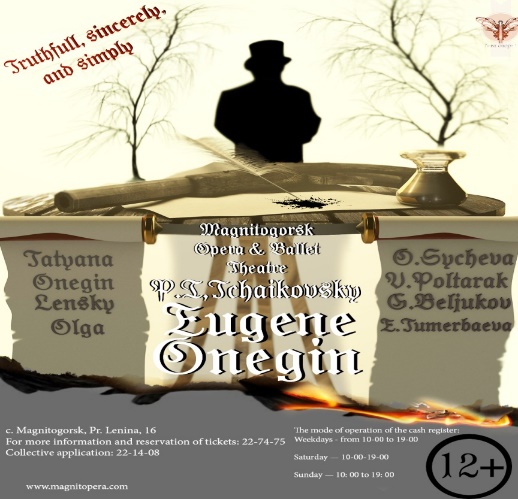 1.2.3.4.5.6.7.8.9.10.11.12.1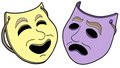 23B4